П О С Т А Н О В Л Е Н И Е  «17» ноября 2023 г.                                                                               № 24    у. ХурамшаОб утверждении отчета об исполнении бюджетамуниципального образования сельское поселение «Гильбиринское»за 9 месяцев 2023 года            В соответствии с пунктом 5 статьи 264.2 Бюджетного Кодекса Российской Федерации, статьей 35 Положения о бюджетном процессе в МО СП «Гильбиринское», утвержденного решением Совета депутатов МО СП «Гильбиринское» от 21.09.2022 г. № 94, администрация муниципального образования сельское поселение «Гильбиринское»  п о с т а н о в и л а:Утвердить отчет об исполнении бюджета муниципального образования сельское поселение «Гильбиринское» за 9 месяцев 2023 года по доходам в сумме 8 802 378,95 рублей, по расходам в сумме 8 743 730,41 рублей, профицит бюджета в сумме 58 648,54 рублей согласно Приложению № 1 и направить в Совет депутатов муниципального образования сельское поселение «Гильбиринское».Утвердить отчет о численности муниципальных служащих органов местного самоуправления и фактических затрат на их содержание за 9 месяцев 2023 года согласно Приложению № 2 и направить в Совет депутатов муниципального образования сельское поселение «Гильбиринское».Глава муниципального образованиясельское поселение  «Гильбиринское»                           А.Е. Бадмаев     Приложение № 1к постановлению АМО СП «Гильбиринское»от «  » ноября  2023 года №ОТЧЕТОБ ИСПОЛНЕНИИ БЮДЖЕТА МО СП «ГИЛЬБИРИНСКОЕ»на 1 октября 2023г.Доходы бюджетарублей2. Расходы бюджетарублей3. Источники финансирования дефицита бюджетарублейГлава                                                    ____________________                    А.Е. Бадмаев                                                                                                            (подпись)Главный бухгалтер                            ____________________                     Ц.В. Найданова                                                                                                             (подпись)9 октября 2023г.Приложение № 2к постановлению АМО СП «Гильбиринское»от «  » ноября  2023 года №Отчето численности муниципальных служащих органов местного самоуправления и фактических затрат на их содержание за 9 месяцев 2023 годатыс.рублейГлава                                                    ____________________                    А.Е. Бадмаев                                                                                                            (подпись)Главный бухгалтер                            ____________________                     Ц.В. Найданова                                                                                                             (подпись)9 октября 2023г.Пояснительная запискапо исполнению бюджета МО СП «Гильбиринское» за 9 месяцев 2023г.Основные показатели исполнения бюджета МО СП «Гильбиринское» за 9 месяцев 2023 года составили:1. по доходам – 8 802 378,95 рублей или 90,8 % годового назначения;  2. по расходам – 8 743 730,41 рублей или 90,2 % уточненных годовых назначений;3. профицит бюджета сельского поселения составил 58 648,54 рублей.                        Доходы местного бюджета      За 9 месяцев 2023 года общий объем поступивших налоговых и неналоговых доходов бюджета сельского поселения составил 888 574,26 рублей или 68 % к годовому плану.      Исполнение по налогу на доходы физических лиц за 9 месяцев 2023 года составило 77 188,78 рублей или 124,1 % к годовому плану. К аналогичному периоду прошлого года рост составил 23 2987,33 рублей или в 1,4 раза в связи с повышением заработной платы в целом по экономике.  В бюджет сельского поселения на 01.10.2023 г. единого сельскохозяйственного налога поступило 28 596,68 рублей или 128,4 % годового плана, к уровню 9 месяцев 2022 года произошло уменьшение на 32 073,68 рублей или в 2,1 раза.            Фактическое поступление налога на имущество физических лиц в бюджет сельского поселения на 01.10.2023 г. составило 13 256,38 рублей или 20,2 % годового плана, меньше аналогичного периода 2022 года в 2,2 раза или составляет 15 283,72 рублей.            Исполнение по земельному налогу с организаций за 9 месяцев 2023 года составило 476 424,49 рублей или 116,1 % к годовому плану. За аналогичный период прошлого года поступило 1  284 223,85 рублей или в 2,7 раза больше. В 2022 году образована переплата от поступления авансовых платежей от ГБОУ Республиканский Бурятский национальный лицей-интернат № 1 в сумме 846 т.р., ФГБУ «Управление Бурятмелиоводхоз» в сумме 343 т.р.Фактическое поступление земельного налога с физических лиц в бюджет сельского поселения на 01.10.2023 г. составило 96 901,74 рублей или 13 % годового плана, меньше аналогичного периода 2022 года в 2,4 раза или составляет 133 741,94 рублей.За 9 месяцев 2023 года поступило доходов от использования имущества 70 026,15 рублей, в 2022 году доход от использования имущества не поступал.Штрафы, санкции на 01.10.2023 года составили 126 180,04 рублей, в 2022 году данный показатель составлял 79 001,86 рублей.       За 9 месяцев 2023 года общий объем безвозмездных поступлений сельского поселения составил 7 913 804,69 рублей или 94 % к годовому плану, в том числе поступили:-Дотации 3 253 460,00 рублей,- Субвенции бюджетам сельских поселений на осуществление первичного воинского учета органами местного самоуправления поселений, муниципальных и городских округов- 313 725,00 рублей,- Прочие межбюджетные трансферты, передаваемые бюджетам сельских поселений на повышение заработной платы работникам культуры- 483 000,00 рублей,- Прочие межбюджетные трансферты, передаваемые бюджетам сельских поселений ком.выплаты работникам культуры – 7 842,76 рублей,- Прочие межбюджетные трансферты, передаваемые бюджетам сельских поселений проведения общественных работ на территории муниципального образования "Иволгинский район" – 20 000,00 рублей,- Прочие межбюджетные трансферты, передаваемые бюджетам сельских поселений Субсидии на развитие общественной инфраструктуры – 1 000 000,00 рублей,- Прочие межбюджетные трансферты, передаваемые бюджетам сельских поселений для премирования победителей и призеров республиканского конкурса "Лучший ТОС" -240 000,00 рублей,- Прочие межбюджетные трансферты, передаваемые бюджетам сельских поселений Комплексное развитие сельских территорий – 900 000,00 рублей,- Прочие межбюджетные трансферты, передаваемые бюджетам сельских поселений Соц. Поддержка Исправительные работы (ИМБТ на реализацию мероприятий Мун программ)– 244 040,00 рублей,-Прочие безвозмездные поступления в бюджеты сельских поселений от бюджетов муниципальных районов на выполнение отдельных полномочий - 1 451 736,93 рублей, в том числе:- заработная плата с начислениями 316480 рублей,- разработка проектно-сметной документации для пр-ва р-т по кап. ремонту здания дома культуры у. Хурамша – 410 000,00 рублей,- на субботник 50 000,00 рублей,- 1Ф АВТОМАТИЗАЦИЯ: похоронная книга – 11 300,00 рублей,- на проведение 9 МАЯ – 75 000,00 рублей,- уличное освещение 66 000,00 рублей,- противопожарная минерализованная полоса – 145 700,00 рублей,- подготовка и проведение выборов 113 963,90 рублей,- пожарные извещатели 570 рублей,- доставка и установка пожарного резервуара- 197996 рублей,- содержание площадок 64 727,03 рублейРасходы местного бюджетаПо состоянию на 1 октября 2023 года уточненная сводная бюджетная роспись бюджета сельского поселения по расходам составила 9 696 669,69 рублей.Уточненный прогноз кассовых выплат из бюджета МО СП «Гильбиринское» за 9 месяцев 2023г утвержден в сумме 8 743 730,41 рублей и профинансирован в полном объеме.          Кассовые расходы местного бюджета за 9 месяцев составили 8 743 730,41 рублей или 90,2 % уточненных годовых назначений и 100 % от кассового плана на 01.10.2023 года. Глава                                                    ____________________                    А.Е. Бадмаев                                                                                                            (подпись)Главный бухгалтер                            ____________________                     Ц.В. Найданова                                                                                                             (подпись)9 октября 2023г.Администрациямуниципального образования сельское поселение «Гильбиринское»Иволгинского районаРеспублики Бурятия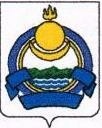 Буряад Уласай Ивалгын аймагай «Гильбиринское» гэhэн hомоной нютаг засагай байгууламжын захиргаанНаименование показателяКод дохода по бюджетной классификацииУтвержденные бюджетные назначенияИсполненоНеисполненные назначения12345Доходы бюджета - всегоХ9 695 669,698 802 378,95893 290,74в том числе:НАЛОГОВЫЕ И НЕНАЛОГОВЫЕ ДОХОДЫ000100000000000000001 305 700,00888 574,26417 125,74НАЛОГИ НА ПРИБЫЛЬ, ДОХОДЫ0001010000000000000062 200,0077 188,780,00Налог на доходы физических лиц0001010200001000011062 200,0077 188,780,00Налог на доходы физических лиц с доходов, источником которых является налоговый агент, за исключением доходов, в отношении которых исчисление и уплата налога осуществляются в соответствии со статьями 227, 227.1 и 228 Налогового кодекса Российской Федерации, а также доходов от долевого участия в организации, полученных в виде дивидендов1821010201001000011062 200,00682 93,860,00Налог на доходы физических лиц с доходов, источником которых является налоговый агент, за исключением доходов, в отношении которых исчисление и уплата налога осуществляются в соответствии со статьями 227, 227.1 и 228 Налогового кодекса Российской Федерации, а также доходов от долевого участия в организации, полученных в виде дивидендов (сумма платежа (перерасчеты, недоимка и задолженность по соответствующему платежу, в том числе по отмененному)1821010201001000011062 200,0068 293,860,00Налог на доходы физических лиц с доходов, источником которых является налоговый агент, за исключением доходов, в отношении которых исчисление и уплата налога осуществляются в соответствии со статьями 227, 227.1 и 228 Налогового кодекса Российской Федерации, а также доходов от долевого участия в организации, полученных в виде дивидендов (суммы денежных взысканий (штрафов) по соответствующему платежу согласно законодательству Российской Федерации)182101020100130001100,00244,360,00Налог на доходы физических лиц с доходов, полученных физическими лицами в соответствии со статьей 228 Налогового кодекса Российской Федерации182101020300100001100,008894,920,00Налог на доходы физических лиц с доходов, полученных физическими лицами в соответствии со статьей 228 Налогового кодекса Российской Федерации (сумма платежа (перерасчеты, недоимка и задолженность по соответствующему платежу, в том числе по отмененному)182101020300110001100,008865,460,00Налог на доходы физических лиц с доходов, полученных физическими лицами в соответствии со статьей 228 Налогового кодекса Российской Федерации (суммы денежных взысканий (штрафов) по соответствующему платежу согласно законодательству Российской Федерации)182101020300130001100,0029,460,00НАЛОГИ НА СОВОКУПНЫЙ ДОХОД0001050000000000000022 300,0028 596,680,00Единый сельскохозяйственный налог0001050300001000011022 300,0028 596,680,00Единый сельскохозяйственный налог (сумма платежа (перерасчеты, недоимка и задолженность по соответствующему платежу, в том числе по отмененному)1821050301001100011022 300,0028 596,680,00НАЛОГИ НА ИМУЩЕСТВО0001060000000000000065 700,0013 256,3852 443,62Налог на имущество физических лиц0001060100000000011065 700,0013 256,3852 443,62Налог на имущество физических лиц, взимаемый по ставкам, применяемым к объектам налогообложения, расположенным в границах сельских поселений (сумма платежа (перерасчеты, недоимка и задолженность по соответствующему платежу, в том числе по отмененному)1821060103010100011065 700,0013 256,3852 443,62Земельный налог000106060000000001101 155 500,00573 326,230,00Земельный налог с организаций00010606030000000110410 300,00476 424,490,00Земельный налог с организаций, обладающих земельным участком, расположенным в границах сельских поселений18210606033100000110410 300,00476 424,490,00Земельный налог с организаций, обладающих земельным участком, расположенным в границах сельских поселений (сумма платежа (перерасчеты, недоимка и задолженность по соответствующему платежу, в том числе по отмененному)18210606033101000110410 300,00476 424,490,00Земельный налог с физических лиц00010606040000000110745 200,0096 901,74648298,26Земельный налог с физических лиц, обладающих земельным участком, расположенным в границах сельских поселений00010606043100000110745 200,0096 901,74648298,26Земельный налог с физических лиц, обладающих земельным участком, расположенным в границах сельских поселений (сумма платежа (перерасчеты, недоимка и задолженность по соответствующему платежу, в том числе по отмененному)18210606043101000110745 200,0096 901,74648298,26ДОХОДЫ ОТ ИСПОЛЬЗОВАНИЯ ИМУЩЕСТВА, НАХОДЯЩЕГОСЯ В ГОСУДАРСТВЕННОЙ И МУНИЦИПАЛЬНОЙ СОБСТВЕННОСТИ000111000000000000000,0070 026,150,00Доходы, получаемые в виде арендной либо иной платы за передачу в возмездное пользование государственного и муниципального имущества (за исключением имущества бюджетных и автономных учреждений, а также имущества государственных и муниципальных унитарных предприятий, в том числе казенных)000111050000000001200,0070 026,150,00Доходы от сдачи в аренду имущества, находящегося в оперативном управлении органов государственной власти, органов местного самоуправления, органов управления государственными внебюджетными фондами и созданных ими учреждений (за исключением имущества бюджетных и автономных учреждений)000111050300000001200,0070 026,150,00Доходы от сдачи в аренду имущества, находящегося в оперативном управлении органов управления сельских поселений и созданных ими учреждений (за исключением имущества муниципальных бюджетных и автономных учреждений)911111050351000001200,0070 026,150,00ШТРАФЫ, САНКЦИИ, ВОЗМЕЩЕНИЕ УЩЕРБА000116000000000000000,00126 180,040,00Денежные средства, изымаемые в собственность Российской Федерации, субъекта Российской Федерации, муниципального образования в соответствии с решениями судов (за исключением обвинительных приговоров судов)000116090000000001400,00126 180,040,00Денежные средства, изымаемые в собственность сельского поселения в соответствии с решениями судов (за исключением обвинительных приговоров судов)911116090401000001400,00126 180,040,00БЕЗВОЗМЕЗДНЫЕ ПОСТУПЛЕНИЯ000200000000000000008 389 969,697 913 804,69476 165,00БЕЗВОЗМЕЗДНЫЕ ПОСТУПЛЕНИЯ ОТ ДРУГИХ БЮДЖЕТОВ БЮДЖЕТНОЙ СИСТЕМЫ РОССИЙСКОЙ ФЕДЕРАЦИИ000202000000000000008 389 969,697 913 804,69476 165,00Дотации бюджетам бюджетной системы Российской Федерации000202100000000001503 466 460,003 253 460,00213 000,0Дотации на выравнивание бюджетной обеспеченности000202150010000001503 466 460,003 253 460,00213 000,0Дотации бюджетам сельских поселений на выравнивание бюджетной обеспеченности из бюджета субъекта Российской Федерации911202150011000001503 466 460,003 253 460,00213 000,0Субвенции бюджетам бюджетной системы Российской Федерации00020230000000000150418 300,00 313 725,00104 575,00Субвенции бюджетам на осуществление первичного воинского учета органами местного самоуправления поселений, муниципальных и городских округов00020235118000000150418 300,00 313 725,00104 575,00Субвенции бюджетам сельских поселений на осуществление первичного воинского учета органами местного самоуправления поселений, муниципальных и городских округов91120235118100000150418 300,00 313 725,00104 575,00Иные межбюджетные трансферты000202400000000001503 053 472,762 894 882,76158 590,00Прочие межбюджетные трансферты, передаваемые бюджетам000202499990000001503 053 472,762 894 882,76158 590,00Прочие межбюджетные трансферты, передаваемые бюджетам сельских поселений911202499991000001503 053 472,762 894 882,76158 590,00Прочие безвозмездные поступления от других бюджетов бюджетной системы000202900000000001501 451 736,931 451 736,930,00Прочие безвозмездные поступления от бюджетов муниципальных районов000202900500000001501 451 736,931 451 736,930,00Прочие безвозмездные поступления в бюджеты сельских поселений от бюджетов муниципальных районов911202900541000001501 451 736,931 451 736,930,00Наименование показателяКод расхода по бюджетной классификацииУтвержденные бюджетные назначенияИсполненоНеисполненные назначения12345Расходы бюджета - всегох9 695 669,698 743 730,41951 939,28в том числе:ОБЩЕГОСУДАРСТВЕННЫЕ ВОПРОСЫ000 0100 0000000000 0002 718 130,142 163 575,62554 554,52Функционирование высшего должностного лица субъекта Российской Федерации и муниципального образования000 0102 0000000000 0001 016 966,00842 257,05174 708,95Расходы на обеспечение функционирования высшего должностного лица муниципального образования000 0102 9990081010 0001 016 966,00842 257,05174 708,95Расходы на выплаты персоналу в целях обеспечения выполнения функций государственными (муниципальными) органами, казенными учреждениями, органами управления государственными внебюджетными фондами000 0102 9990081010 1001 016 966,00842 257,05174 708,95Расходы на выплаты персоналу государственных (муниципальных) органов000 0102 9990081010 1201 016 966,00842 257,05174 708,95Фонд оплаты труда государственных (муниципальных) органов911 0102 9990081010 121781 080,00647 822,62133 257,38Взносы по обязательному социальному страхованию на выплаты денежного содержания и иные выплаты работникам государственных (муниципальных) органов911 0102 9990081010 129235 886,00194 434,4341 451,57Функционирование Правительства Российской Федерации, высших исполнительных органов государственной власти субъектов Российской Федерации, местных администраций000 0104 0000000000 0001 556 847,061 177 001,49379 845,57Расходы на обеспечение функций органов местного самоуправления000 0104 9990081020 0001 556 847,061 177 001,49379 845,57Расходы на выплаты персоналу в целях обеспечения выполнения функций государственными (муниципальными) органами, казенными учреждениями, органами управления государственными внебюджетными фондами000 0104 9990081020 1001 556 847,061 177 001,49379 845,57Расходы на выплаты персоналу государственных (муниципальных) органов000 0104 9990081020 1201 556 847,061 177 001,49379 845,57Фонд оплаты труда государственных (муниципальных) органов911 0104 9990081020 1211 016 351,00818 017,74198 333,26Взносы по обязательному социальному страхованию на выплаты денежного содержания и иные выплаты работникам государственных (муниципальных) органов911 0104 9990081020 129306 938,00231 040,0675 897,94Закупка товаров, работ и услуг для обеспечения государственных (муниципальных) нужд000 0104 9990081020 200224 316,06118 801,52105 514,54Иные закупки товаров, работ и услуг для обеспечения государственных (муниципальных) нужд000 0104 9990081020 240224 316,06118 801,52105 514,54Закупка товаров, работ и услуг в сфере информационно-коммуникационных технологий911 0104 9990081020 24266 000,0044 722,46212 77,54Прочая закупка товаров, работ и услуг911 0104 9990081020 24458 316,060,0058 316,06Закупка энергетических ресурсов911 0104 9990081020 247100 000,0074 079,0625 920,94Иные бюджетные ассигнования000 0104 9990081020 8009 242,009 142,1799,83Уплата налогов, сборов и иных платежей000 0104 9990081020 8509 242,009 142,1799,83Уплата налога на имущество организаций и земельного налога911 0104 9990081020 8517 702,007 702,000,00Уплата прочих налогов, сборов911 0104 9990081020 8521 440,007 702,000,00Уплата иных платежей911 0104 9990081020 853100,000,1799,83Обеспечение деятельности финансовых, налоговых и таможенных органов и органов финансового (финансово-бюджетного) надзора000 0106 0000000000 00030 353,1830 353,180,00Иные межбюджетные трансферты из бюджетов поселений бюджетам муниципальных районов на осуществление части полномочий по решению вопросов местного значения в соответствии с заключенными соглашениями000 0106 9990040000 00030 353,1830 353,180,00Межбюджетные трансферты000 0106 9990040000 50030 353,1830 353,180,00Иные межбюджетные трансферты911 0106 9990040000 54030 353,1830 353,180,00Обеспечение проведения выборов и референдумов000 0107 0000000000 000113 963,9113 963,90,00Прочие мероприятия, связанные с выполнением обязательств органов местного самоуправления000 0107 9990082900 000113 963,9113 963,90,00Иные бюджетные ассигнования000 0107 9990082900 800113 963,9113 963,90,00Специальные расходы911 0107 9990082900 880113 963,9113 963,90,00НАЦИОНАЛЬНАЯ ОБОРОНА000 0200 0000000000 000418 300,00313 725,00104 575,00Мобилизационная и вневойсковая подготовка000 0203 0000000000 000418 300,00313 725,00104 575,00Субвенции на осуществление первичного воинского учета на территориях, где отсутствуют военные комиссариаты000 0203 9990051180 000418 300,00313 725,00104 575,00Расходы на выплаты персоналу в целях обеспечения выполнения функций государственными (муниципальными) органами, казенными учреждениями, органами управления государственными внебюджетными фондами000 0203 9990051180 100418 300,00313 725,00104 575,00Расходы на выплаты персоналу государственных (муниципальных) органов000 0203 9990051180 120418 300,00313 725,00104 575,00Фонд оплаты труда государственных (муниципальных) органов911 0203 9990051180 121321 275,00244 117,0077 158,00Взносы по обязательному социальному страхованию на выплаты денежного содержания и иные выплаты работникам государственных (муниципальных) органов911 0203 9990051180 12997 025,0069 60827 417,00НАЦИОНАЛЬНАЯ БЕЗОПАСНОСТЬ И ПРАВООХРАНИТЕЛЬНАЯ ДЕЯТЕЛЬНОСТЬ000 0300 0000000000 00015 120,000,0015 120,00Гражданская оборона000 0309 0000000000 00015 120,000,0015 120,00Обеспечение деятельности народных дружин000 0309 9990106010 00015 120,000,0015 120,00Закупка товаров, работ и услуг для обеспечения государственных (муниципальных) нужд000 0309 9990106010 20015 120,000,0015 120,00Закупка товаров, работ и услуг для обеспечения государственных (муниципальных) нужд000 0309 9990106010 24015 120,000,0015 120,00Прочая закупка товаров, работ и услуг911 0309 9990106010 24415 120,000,0015 120,00НАЦИОНАЛЬНАЯ ЭКОНОМИКА000 0400 0000000000 00020 000,0020 000,000,00Общеэкономические вопросы000 0401 0000000000 00020 000,0020 000,000,00Проведения общественных работ на территории муниципального образования "Иволгинский район"000 0401 9990082330 00020 000,0020 000,000,00Закупка товаров, работ и услуг для обеспечения государственных (муниципальных) нужд000 0401 9990082330 20020 000,0020 000,000,00Иные закупки товаров, работ и услуг для обеспечения государственных (муниципальных) нужд000 0401 9990082330 24020 000,0020 000,000,00Прочая закупка товаров, работ и услуг911 0401 9990082330 24420 000,0020 000,000,00Другие вопросы в области национальной экономики000 0412 0000000000 000244 040,00244 040,000,00Развитие системы общественной безопасности000 0412 9990019080 000244 040,00244 040,000,00Предоставление субсидий бюджетным, автономным учреждениям и иным некоммерческим организациям000 0412 9990019080 600244 040,00244 040,000,00Субсидии бюджетным учреждениям000 0412 9990019080 610244 040,00244 040,000,00Субсидии бюджетным учреждениям на финансовое обеспечение государственного (муниципального) задания на оказание государственных (муниципальных) услуг (выполнение работ)911 0412 9990019080 611244 040,00244 040,000,00ЖИЛИЩНО-КОММУНАЛЬНОЕ ХОЗЯЙСТВО000 0500 0000000000 0004 507 364,794 412 547,0394 817,76Благоустройство000 0503 0000000000 0004 507 364,794 412 547,0394 817,76Финансовая поддержка ТОС посредством республиканского конкурса "Лучшее территориальное общественное самоуправление"000 0503 9990074030 000240 000,00240 000,000,00Закупка товаров, работ и услуг для обеспечения государственных (муниципальных) нужд000 0503 9990074030 200240 000,00240 000,000,00Иные закупки товаров, работ и услуг для обеспечения государственных (муниципальных) нужд000 0503 9990074030 240240 000,00240 000,000,00Прочая закупка товаров, работ и услуг911 0503 9990074030 244240 000,00240 000,000,00Расходы на проведение мероприятий по благоустройству поселения000 0503 9990082800 0002 367 364,792 272 547,0394 817,76Предоставление субсидий бюджетным, автономным учреждениям и иным некоммерческим организациям000 0503 9990082800 6002 367 364,792 272 547,0394 817,76Субсидии бюджетным учреждениям000 0503 9990082800 6102 367 364,792 272 547,0394 817,76Субсидии бюджетным учреждениям на финансовое обеспечение государственного (муниципального) задания на оказание государственных (муниципальных) услуг (выполнение работ)911 0503 9990082800 6112 367 364,792 272 547,0394 817,76Софинансирование мероприятий на развитие общественной инфраструктуры, капитальный ремонт, реконструкцию, строительство объектов образования, физической культуры и спорта, культуры, дорожного хозяйства, жилищно-коммунального хозяйства000 0503 99900S2140 0001 000 000,001 000 000,000,00Закупка товаров, работ и услуг для обеспечения государственных (муниципальных) нужд000 0503 99900S2140 2001 000 000,001 000 000,000,00Иные закупки товаров, работ и услуг для обеспечения государственных (муниципальных) нужд000 0503 99900S2140 2401 000 000,001 000 000,000,00Прочая закупка товаров, работ и услуг911 0503 99900S2140 2441 000 000,001 000 000,000,00Обеспечение комплексного развития сельских территорий000 0503 99902L5760 000900 000,00900 000,000,00Закупка товаров, работ и услуг для обеспечения государственных (муниципальных) нужд000 0503 99902L5760 200900 000,00900 000,000,00Иные закупки товаров, работ и услуг для обеспечения государственных (муниципальных) нужд000 0503 99902L5760 240900 000,00900 000,000,00Прочая закупка товаров, работ и услуг911 0503 99902L5760 244900 000,00900 000,000,00КУЛЬТУРА, КИНЕМАТОГРАФИЯ000 0800 0000000000 0001 764 872,001 582 000,00182 872,00Культура000 0801 0000000000 0001 764 872,001 582 000,00182 872,00Расходы на обеспечение деятельности (оказание услуг) муниципальных учреждений000 0801 9990083110 0001 138 402,001 099 000,0039 402,00Предоставление субсидий бюджетным, автономным учреждениям и иным некоммерческим организациям000 0801 9990083110 6001 138 402,001 099 000,0039 402,00Субсидии бюджетным учреждениям000 0801 9990083110 6101 138 402,001 099 000,0039 402,00Субсидии бюджетным учреждениям на финансовое обеспечение государственного (муниципального) задания на оказание государственных (муниципальных) услуг (выполнение работ)911 0801 9990083110 6111 138 402,001 099 000,0039 402,00Обеспечение повышения средней заработной платы работников муниципальных учреждений культуры000 0801 99900S2340 000626 470,00483 000,00143 470,00Предоставление субсидий бюджетным, автономным учреждениям и иным некоммерческим организациям000 0801 99900S2340 600626 470,00483 000,00143 470,00Субсидии бюджетным учреждениям000 0801 99900S2340 610626 470,00483 000,00143 470,00Субсидии бюджетным учреждениям на иные цели911 0801 99900S2340 612626 470,00483 000,00143 470,00СОЦИАЛЬНАЯ ПОЛИТИКА000 1000 0000000000 0007 842,767 842,760,00Социальное обеспечение населения000 1003 0000000000 0007 842,767 842,760,00Предоставление мер социальной поддержки по оплате коммунальных услуг педагогическим работникам муниципальных образовательных организаций, специалистам муниципальных учреждений культуры, проживающим и работающим в сельских населенных пунктах, рабочих поселках (поселках городского типа) на территории Республики Бурятия000 1003 9990073180 0007 842,767 842,760,00Предоставление субсидий бюджетным, автономным учреждениям и иным некоммерческим организациям000 1003 9990073180 6007 842,767 842,760,00Субсидии бюджетным учреждениям000 1003 9990073180 6107 842,767 842,760,00Субсидии бюджетным учреждениям на иные цели911 1003 9990073180 6127 842,767 842,760,00Результат исполнения бюджета (дефицит/профицит)х0,0058 648,54хНаименование показателяКод источника финансирования дефицита бюджета по бюджетной классификацииУтвержденные бюджетные назначенияИсполненоНеисполненные назначения12345Источники финансирования дефицита бюджета - всегох0,00-58 648,540,00Изменение остатков средств000 010000000000000000,00-58 648,540,00Изменение остатков средств на счетах по учету средств бюджетов000 010500000000000000,00-58 648,540,00увеличение остатков средств, всего000 01050000000000500-9 695 669,69- 9 078 234,13ХУвеличение прочих остатков средств бюджетов000 01050200000000500-9 695 669,69- 9 078 234,13ХУвеличение прочих остатков денежных средств бюджетов000 01050201000000510-9 695 669,69- 9 078 234,13ХУвеличение прочих остатков денежных средств бюджетов сельских поселений100 01050201100000510-9 695 669,69- 9 078 234,13Хуменьшение остатков средств, всего000 010500000000006009 695 669,699 019 585,59ХУменьшение прочих остатков средств бюджетов000 010502000000006009 695 669,699 019 585,59ХУменьшение прочих остатков денежных средств бюджетов000 010502010000006109 695 669,699 019 585,59ХУменьшение прочих остатков денежных средств бюджетов сельских поселений100 010502011000006109 695 669,699 019 585,59ХНаименование показателяПредельный норматив формирования расходов на 2023 годУтверждено на отчетный периодИсполнено на отчетную дату% исполненияЧисленность работников муниципального района (городского округа), всего33100в том числе: депутатов, выборных должностных лиц местного самоуправления, осуществляющих свои полномочия на постоянной основе, муниципальных служащих33100Расходы2 890,2002 573,8132 168,67084Оплата труда с начислениями, всего (211,213)2 340,2552 026,79087в том числе: депутатов, выборных должностных лиц местного самоуправления, осуществляющих свои полномочия на постоянной основе, муниципальных служащих2 340,2552 026,79087Транспортные расходы, коммунальные услуги, услуги связи (222,223,221)166,00118,80272Расходы на материальное обеспечение (без учета транспортных расходов, коммунальных услуг и услуг связи)58,3160,00-